PRIVATE BAG x 59, PRETORIA, 0001, Tel (012) 444 3979, Fax (012) 444 3145PRIVATE BAG x 9111, CAPE TOWN, 8000 (021) 462 23J0, Fax (021) 461 0859Enquiries: Carmichael Ngalo G› Carmichael. ngaloodmr.gov.za 	Memorandum: Parliamentary Liaison Dffice	NATIONAL ASSEMBLY QUESTION FOR ORAL REPLYQUESTION NUMBER: 66	ADVANCE NOTICE No: NW 1023EDATE OF PUBLICATION IN INTERNAL QUESTION PAPER: 20 June 2019 INTERNAL QUESTION PAPER NUMBER: 01A44. Mr D F Mthenjane (EFF) to ask the Minister of Mineral Resources and Energy:Whether the Republic has any rare earth mineral resources; if so, (a) what is the(i) location, (ii) value and (iii) quantity of the rare earth minerals and (b) which companies are currently extracting the rare earth minerals in each case?NW1023EReplyThe Republic has rare earth mineral resources (i) Found in the Western Cape Province on the farms, Steenkampskraal and Zanddrift, while surrounding farms are being explored for them (ii) the value of the resources is not known (iii) At the Steenkampskraal mine, the quantity is estimated at 605,000 tons at an average grade of 14.36 percent and total rare earth content of 86, 900. tons but, it is not known for Zanddrift.None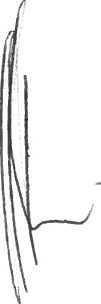 Miner	Policy Promotion: Ms Nt kozo Ngcwabe Date:	@@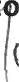 Recommended /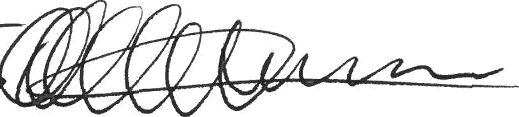 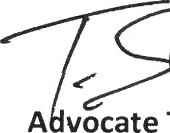 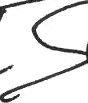 Director General: Department of Mineral Resources.	....../....	..../2019Approved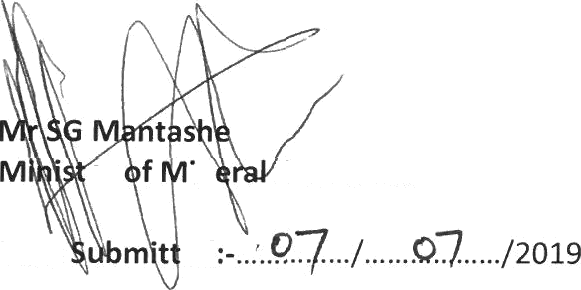 